Anexa nr. 2^1)(Anexa nr. 3 la Ordinul nr. 2.862/2019) 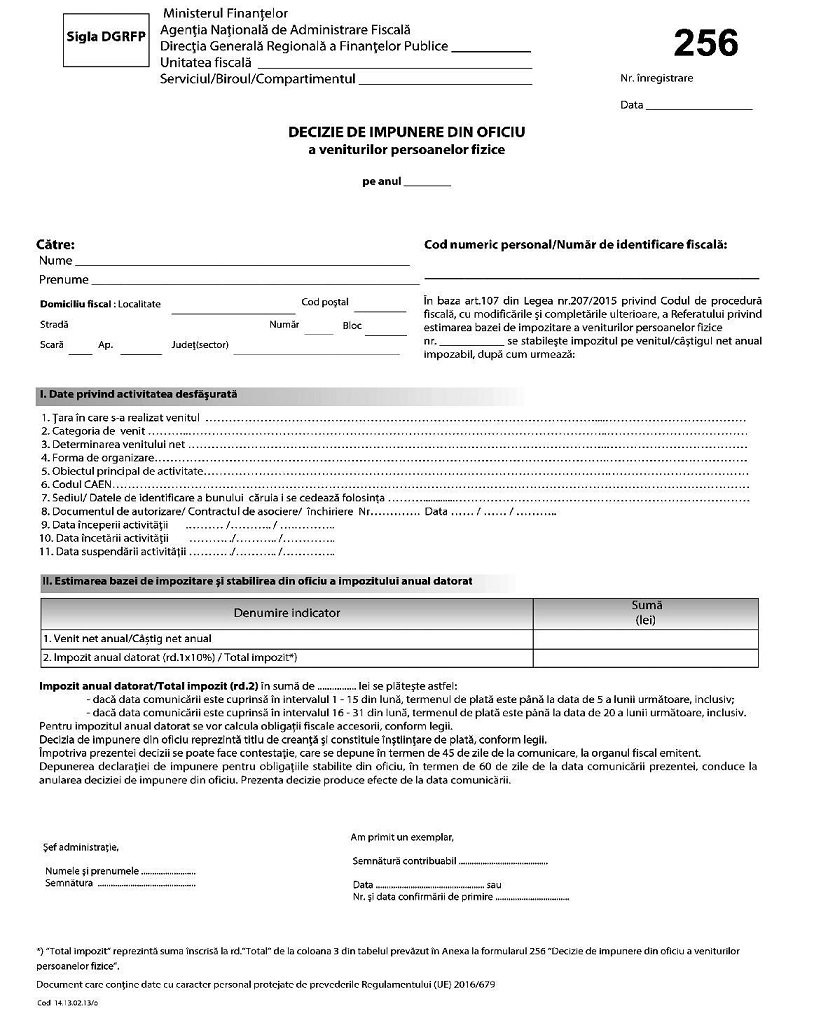 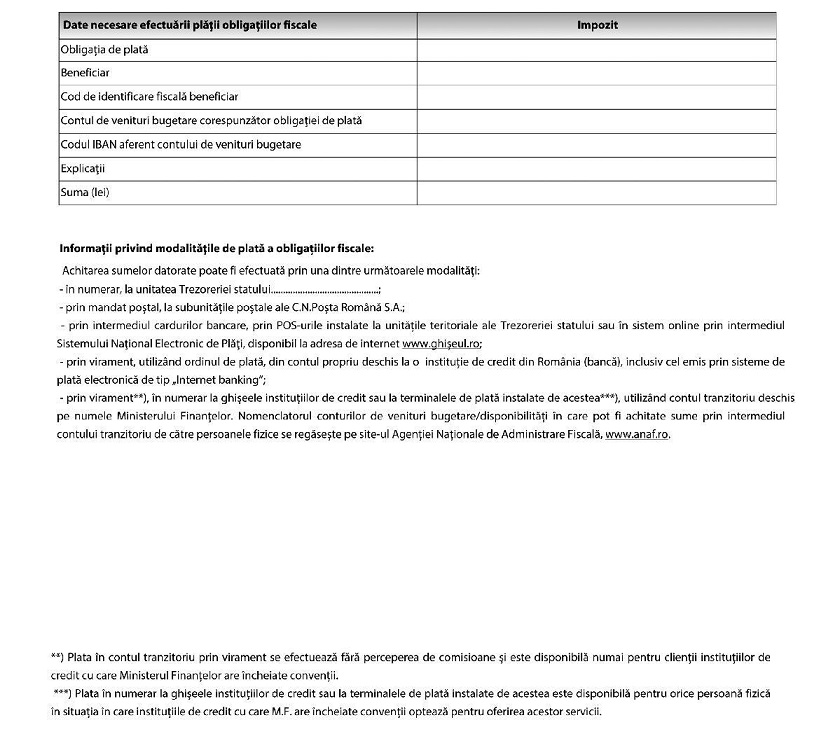 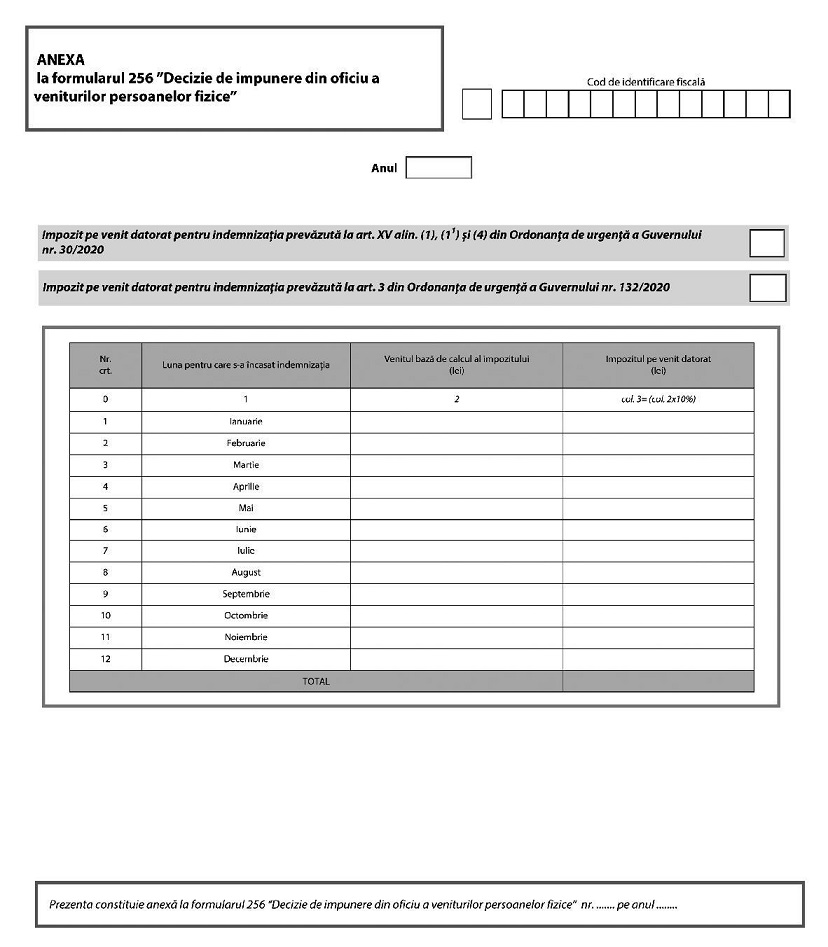 